PORTARIA No 1, DE 12 DE JANEIRO DE 2015.O SECRETÁRIO DE PLANEJAMENTO E DESENVOLVIMENTO ENERGÉTICO DO MINISTÉRIO DE MINAS E ENERGIA, no uso da competência que lhe foi delegada pelo art. 1o da Portaria MME no 440, de 20 de julho de 2012, tendo em vista o disposto no art. 6o do Decreto no 6.144, de 3 de julho de 2007, no art. 2o, § 3o, da Portaria MME no 274, de 19 de agosto de 2013, e o que consta do Processo no 48500.001450/2013-38, resolve:Art. 1o Aprovar o enquadramento no Regime Especial de Incentivos para o Desenvolvimento da Infraestrutura - REIDI do projeto de geração de energia elétrica da Central Geradora Termelétrica denominada UTE Vista Alegre II, de titularidade da empresa Energisa Geração Vista Alegre II S.A., inscrita no CNPJ/MF sob o no 19.931.937/0001-09, detalhado no Anexo à presente Portaria.Parágrafo único. O projeto de que trata o caput, autorizado por meio da Portaria MME nº 363, de 22 de julho de 2014, é alcançado pelo art. 4o, inciso I, da Portaria MME no 274, de 19 de agosto de 2013.Art. 2o As estimativas dos investimentos têm por base o mês de julho de 2014 e são de exclusiva responsabilidade da Energisa Geração Vista Alegre II S.A., cuja razoabilidade foi atestada pela Agência Nacional de Energia Elétrica - ANEEL.Art. 3o A Energisa Geração Vista Alegre II S.A. deverá informar à Secretaria da Receita Federal do Brasil a entrada em Operação Comercial do projeto aprovado nesta Portaria, mediante a entrega de cópia do Despacho emitido pela ANEEL, no prazo de até trinta dias de sua emissão.Parágrafo único. O Período de Execução constante no Anexo à presente Portaria foi informado pela Energisa Geração Vista Alegre II S.A. e deve ser considerado unicamente para fins do enquadramento do projeto no REIDI, não eximindo esta empresa do compromisso com o prazo de conclusão da obra estipulado na Portaria MME nº 363, de 22 de julho de 2014.Art. 4o Alterações técnicas ou de titularidade do projeto aprovado nesta Portaria, autorizadas pela ANEEL ou pelo Ministério de Minas e Energia, não ensejarão a publicação de nova Portaria de enquadramento no REIDI.Art. 5o A habilitação do projeto no REIDI e o cancelamento da habilitação deverão ser requeridos à Secretaria da Receita Federal do Brasil.Art. 6o Esta Portaria entra em vigor na data de sua publicação.ALTINO VENTURA FILHOEste texto não substitui o publicado no DOU de 13.1.2015. ANEXO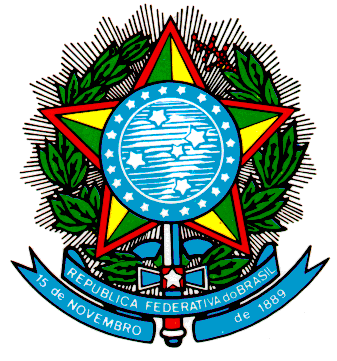 Ministério de Minas e Energia
Consultoria JurídicaMINISTÉRIO DE MINAS E ENERGIAINFORMAÇÕES DO PROJETO DE ENQUADRAMENTO NO REIDI - REGIME ESPECIAL DE INCENTIVOS PARA O DESENVOLVIMENTO DA INFRAESTRUTURA PESSOA JURÍDICA TITULAR DO PROJETOPESSOA JURÍDICA TITULAR DO PROJETOPESSOA JURÍDICA TITULAR DO PROJETOPESSOA JURÍDICA TITULAR DO PROJETOPESSOA JURÍDICA TITULAR DO PROJETOPESSOA JURÍDICA TITULAR DO PROJETO01 Nome Empresarial       Nome Empresarial       Nome Empresarial      02 CNPJ      Energisa Geração Vista Alegre II S.A.Energisa Geração Vista Alegre II S.A.Energisa Geração Vista Alegre II S.A.19.931.937/0001-0903 Logradouro  Logradouro  Logradouro 04 NúmeroPraça Rui BarbosaPraça Rui BarbosaPraça Rui Barbosa8005 Complemento 06 Bairro07 CEPParteCentro36770-03408 Município09 UF10 TelefoneCataguasesMinas Gerais(32) 3429-600011DADOS DO PROJETODADOS DO PROJETONome do Projeto Nome do Projeto UTE Vista Alegre II (Autorizada pela Portaria MME nº 363, de 22 de julho de 2014 - Leilão no 10/2013-ANEEL).Descrição do ProjetoDescrição do ProjetoCentral Geradora Termelétrica denominada UTE Vista Alegre II, compreendendo:I - uma Unidade Geradora de 30.000 kW, totalizando 30.000 kW de capacidade instalada; eDescrição do ProjetoDescrição do ProjetoII - Sistema de Transmissão de Interesse Restrito para interligar a Usina ao Barramento de 13,8 kV da Subestação Elevadora 13,8/138 kV integrante do Sistema de Transmissão de Interesse Restrito da Central Geradora Termelétrica denominada UTE Vista Alegre I, e conexão ao Seccionamento da Linha de Transmissão Maracaju - Jardim, de propriedade da Empresa Energética de Mato Grosso do Sul S.A. - Enersul.Período de ExecuçãoPeríodo de ExecuçãoDe 15/06/2013 a 15/05/2015.Localidade do Projeto [Município/UF]Localidade do Projeto [Município/UF]Município de Maracaju, Estado de Mato Grosso do Sul.12REPRESENTANTES, RESPONSÁVEL TÉCNICO E CONTADOR DA PESSOA JURÍDICAREPRESENTANTES, RESPONSÁVEL TÉCNICO E CONTADOR DA PESSOA JURÍDICANome: Eduardo Alves Mantovani.Nome: Eduardo Alves Mantovani.CPF: 236.859.996-72.Nome: Maurício Perez Botelho.Nome: Maurício Perez Botelho.CPF: 738.738.107-00.Nome: Stefano de Amorim Miranda.Nome: Stefano de Amorim Miranda.CPF: 030.871.036-32.Nome: Vicente Cortes de Carvalho.Nome: Vicente Cortes de Carvalho.CPF: 194.381.256-04.13ESTIMATIVAS DOS VALORES DOS BENS E SERVIÇOSDO PROJETO COM INCIDÊNCIA DE PIS/PASEP E COFINS (R$)ESTIMATIVAS DOS VALORES DOS BENS E SERVIÇOSDO PROJETO COM INCIDÊNCIA DE PIS/PASEP E COFINS (R$)ESTIMATIVAS DOS VALORES DOS BENS E SERVIÇOSDO PROJETO COM INCIDÊNCIA DE PIS/PASEP E COFINS (R$)BensBens12.456.139,67.ServiçosServiços5.503.746,84.OutrosOutros0,00.Total (1)Total (1)17.959.886,51.14ESTIMATIVAS DOS VALORES DOS BENS E SERVIÇOSDO PROJETO SEM INCIDÊNCIA DE PIS/PASEP E COFINS (R$)ESTIMATIVAS DOS VALORES DOS BENS E SERVIÇOSDO PROJETO SEM INCIDÊNCIA DE PIS/PASEP E COFINS (R$)ESTIMATIVAS DOS VALORES DOS BENS E SERVIÇOSDO PROJETO SEM INCIDÊNCIA DE PIS/PASEP E COFINS (R$)BensBens11.318.558,95.ServiçosServiços5.247.028,89.OutrosOutros0,00.Total (2)Total (2)16.565.587,84.